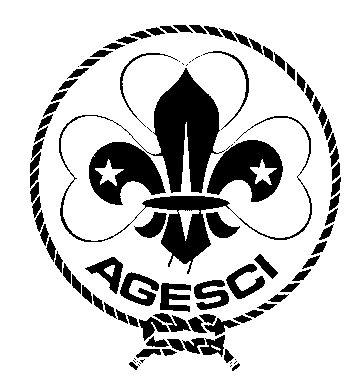 A.G.E.S.C.I.Associazione Guide e Scout Cattolici ItalianiRegione Lombardia  Zona di Lodi - CremonaGruppo Sant’Angelo Lodigiano 1PROGETTO EDUCATIVO 2013 - 201622 Novembre 2013 Questo Progetto Educativo, nato dal confronto all’interno della Comunità Capi, intende cercare di dare delle risposte ai bisogni esistenti o potenziali del territorio in cui viviamo e dei ragazzi e delle ragazze del nostro gruppo.Ecco gli impegni che vogliamo prenderci per i prossimi tre anni:A fronte di un paese in cui crescono le situazioni di povertà e persone provenienti da altre nazioni, vogliamo favorire la nostra presenza nelle zone dove si vive maggiormente il disagio e essere pronti per prendere in considerazione eventuali richieste di iscrizione alla nostra associazione da parte di bambini o ragazzi che vivono in tali zone.Siamo consapevoli di vivere in un paese con tradizioni molto sentite e un notevole un patrimonio storico e culturale. Abbiamo la fortuna di avere un riferimento come Santa Francesca Cabrini che sperimentò e affrontò con coraggio il fenomeno delle emigrazione e dei fenomeni di rifiuto dei diversi. Per questo vorremmo valorizzare con i ragazzi la figura di questa Santa che potrebbe aiutarci a capire e ad affrontare meglio il processo di integrazione dei migranti nel nostro territorio.Prendiamo atto del dilagante fenomeno delle dipendenze (droga, alcol, gioco d’azzardo) che coinvolge in particolare i giovani del nostro territorio.  Vogliamo aiutare i ragazzi a diventare uomini e donne della partenza che abbiano un adeguato autocontrollo che li aiuti a non lasciarsi intrappolare nel fenomeno delle dipendenze.  In tale percorso partiremo dalle dipendenze quotidiane con cui i ragazzi hanno a che fare (videogiochi, telefonini ecc…).I ragazzi hanno poca cura del materiale e dei luoghi a loro assegnati (sede, materiale utilizzato nelle attività).Vogliamo innanzitutto impegnarci come capi a lasciare luoghi in cui passiamo e che utilizziamo migliori di come li abbiamo trovati.Cercheremo anche di incentivare i ragazzi alla cura e pulizia delle sedi e ad avere maggiore cura del materiale ad essi assegnato.Inoltre, per favorire il coinvolgimento dei genitori, renderemo vincolante la partecipazione agli incontri di presentazione del metodo per l'iscrizione dei nuovi cuccioli.Anche per i campi estivi la partecipazione sarà condizionata dalla partecipazione dei genitori alle riunioni di presentazione dei campi.